PREDSEDA NÁRODNEJ RADY SLOVENSKEJ REPUBLIKYČíslo:CRD-656/2017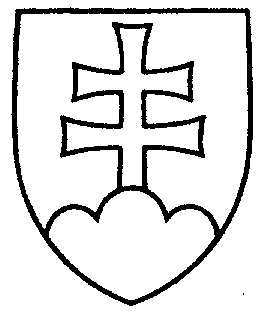 506ROZHODNUTIEPREDSEDU NÁRODNEJ RADY SLOVENSKEJ REPUBLIKYz 29. marca 2017o pridelení správy o  výsledku hospodárenia Národnej banky Slovenska za rok 2016 
na prerokovanie výboru Národnej rady Slovenskej republiky	P r i d e ľ u j e m	správu o výsledku hospodárenia Národnej banky Slovenska za rok 2016 (tlač 486)	Výboru Národnej rady Slovenskej republiky pre financie a rozpočet	na prerokovanie do 5. mája 2017	s tým, že ako gestorský výbor podá Národnej rade Slovenskej republiky informáciu o výsledku prerokovania uvedeného materiálu vo výbore a návrh na uznesenie Národnej rady Slovenskej republiky.Andrej   D a n k o   v. r.